Objectif 1 : Modifier la couleur de l’arrière-plan et construire un cheminObjectif 2 : Déplacement du lutin par le joueur  à l’aide du clavier Objectif 3 : Construire 2 boucles imbriquées : « répéter indéfiniment » avec « Si…Alors… »a) Le joueur tout au long de la partie va utiliser le curseur pour déplacer le lutin. La boucle dans le menu « Contrôle »  va permettre ce déplacement en continu.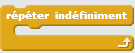 b) Insérer les 4 boucles conditionnelles dans la boucle « répéter ».Objectif 4 : Rajouter la contrainte : ne pas marcher en dehors du chemin »Objectif 5 : Continuer la partie en ajoutant un 2ème arrière-planA vous de jouer !Créer une nouvelle scène.a) Sur une feuille, écrire trois équations du 1er degré à une inconnue de difficulté croissante  avec sa solution.Faire valider par votre professeur.Exemples : b) Créer un chemin avec 3 barrières.  Cela ressemble à une route avec 3 péages !c) A chaque fois que le lutin rencontre une « barrière », le joueur devra résoudre une équation.Si le joueur répond juste, il pourra continuer son chemin. Sinon, il retourne à la case départ !Tester votre agilité!Chaque groupe va tester le jeu des autres groupes.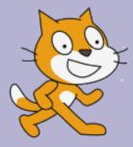 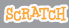 https://scratch.mit.edu/Poursuivre avec Scracth2…Atelier 3 : 5 autres objectifsThème : Construire une route avec des péages !MenuDécouvrir …Arrière-planConstruire un chemin.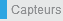 Déplacement du lutin par le joueur  à l’aide du clavier avec l’instruction.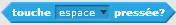 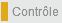 Construire deux boucles imbriquées : « répéter indéfiniment » avec « Si…Alors… »Rajouter la contrainte : ne pas marcher en dehors du chemin » avec la condition dans la boucle conditionnelle : 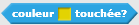 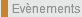 Continuer la partie en ajoutant un 2ème arrière-plan grâce aux instructions :  et 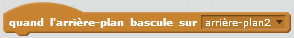 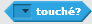 Tester vos connaissancesProjet 3 : Créer votre route, avec des péages «équations à résoudre ». Et faites jouer vos camarades !a) Changer la couleur de l’arrière-plan_ Cliquer sur l’outil  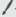 _ Créer un fond vert en cliquant d’abord sur  l’outil  , puis la couleur verte, puis le fond d’arrière-plan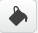 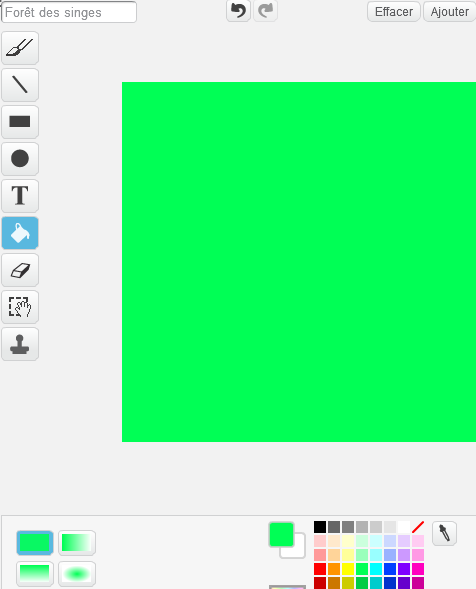 b) Tracer un chemin_ Sélectionner l’outil Ligne 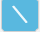 _ Modifier la couleur(marron par exemple)  et la largeur de la ligne (très épais) : 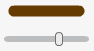 _ Construire un chemin dans l’encadré vert._ Vous pouvez renommer cet arrière-plan : « forêt des singes ».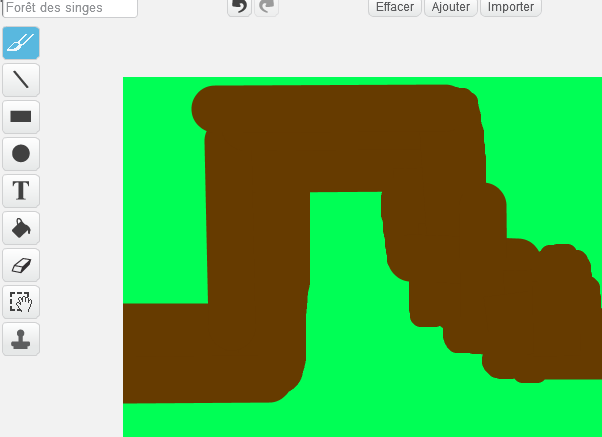 c) Positionner le signe et les bananes_ Choisir deux nouveaux lutins  dans la bibliothèque et renseignez dans la zone Script leur position initiale : 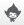   _ Remarque : quand vous allez dans le menu « costumes » du singe, vous allez voir deux positions différentes du singe !Dans le menu  , on peut basculer d’un costume à l’autre avec l’instruction :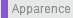 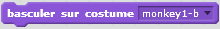 a) Le singe entre en scène et présente la règle du jeu.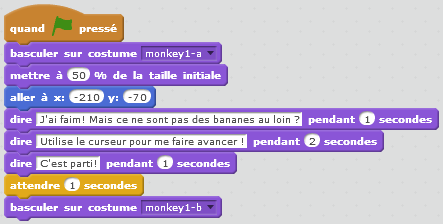 b) Comment déplacer le lutin suivant les touches du curseur ?_ Créer l’instruction conditionnelle :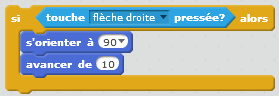 _ Puis avec un clic droit sur la boucle,  choisir « dupliquer »._ Modifier  l’orientation du lutin en fonction du curseur.Vous devez  avoir un emboitement de 4 boucles.a) Ne pas marcher en dehors du chemin… _ Dans la boucle « répéter indéfiniment », ajouter une boucle conditionnelle._ Dans le menu « capteur », insérer l’instruction   .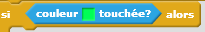 Remarque : Vous pouvez modifier la couleur en cliquant sur le carré coloré puis sur l’arrière-plan.b) …Sinon retour à la case départ ! Si le lutin est en dehors du chemin (et donc touche la zone verte) :_  lui faire dire  « Aie », _ le faire revenir à sa position initiale_ l’orienter à 90°.a) Ouvrir un nouvel  arrière plan de la bibliothèque.Par exemple :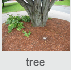 Remarque : Ne pas oublier de re-basculer sur le 1er arrière plan si le drapeau vert est pressé !b) Ajouter la condition : « Si bananes touchés » alors on bascule vers l’arrière-plan « Tree » (dans le script du lutin Monkey).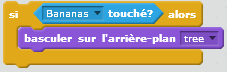 Remarque : Il faut maintenant rajouter des nouvelles instructions aux 2 lutins.c) La partie est finie lorsque le lutin va chercher ses autres bananes !_ Pour le lutin  : 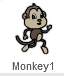 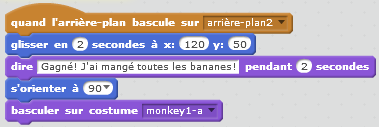 _ Pour le lutin  :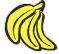 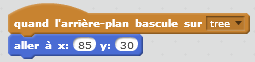 Résoudre :  Solution :  Résoudre :  Solution :  Résoudre :  Solution :  